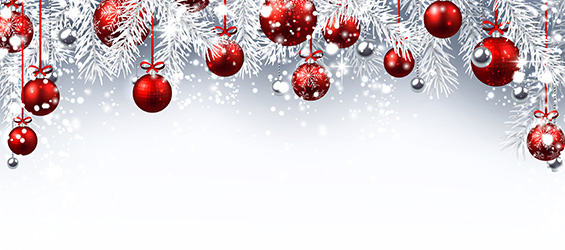 Weihnachtsfeier Montag, 12. Dezember um 19.30 UhrHerzlich laden wir euch ein, zu unserer jährlichen Weihnachtsfeier. Wir feiern wie vor der Pandemie im ref. Kirchgemeindehaus in Möhlin.Die besinnliche Feier wird musikalisch, mit Bernadette Schmidlin und einer Schülerin, umrahmt. Selbstverständlich darf eine Geschichte von euch vorgetragen werden. Bitte wegen Programmgestaltung der Erika Conus mitteilen.Ein leckeres Essen darf natürlich nicht fehlen – Und wer weiss - Vielleicht sind bei euch bereits schon einige Weihnachtsguetzli bereit um sie zu probieren? Seid alle Willkommen – Wir freuen uns auf euchFTV Vorstand